Ո Ր Ո Շ ՈՒ Մ                                  25 ապրիլի 2024 թվականի N 963 - ԱԸՍՏ ՕՐԵՆՔԻ ԺԱՌԱՆԳՈՒԹՅԱՆ ԻՐԱՎՈՒՆՔՈՎ ԱՆԴՐԱՆԻԿ ԲԱԳՐԱՏԻ ԱՂԱԳՈՒԼՅԱՆԻՆ ՊԱՏԿԱՆՈՂ ԿԱՊԱՆ ՀԱՄԱՅՆՔԻ ՇԻԿԱՀՈՂ ԳՅՈՒՂՈՒՄ ԳՏՆՎՈՂ ԺԱՌԱՆԳԱԿԱՆ ԳՈՒՅՔԵՐԻՆ ՀԱՍՑԵՆԵՐ ՏՐԱՄԱԴՐԵԼՈՒ ՄԱՍԻՆ   Ղեկավարվելով «Տեղական ինքնակառավարման մասին» Հայաստանի Հանրապետության օրենքի 35-րդ հոդվածի 1-ին մասի 22-րդ, 24-րդ կետերով, համաձայն Հայաստանի Հանրապետության կառավարության 2005 թվականի դեկտեմբերի 29-ի               N 2387-Ն որոշման, հիմք ընդունելով ըստ օրենքի ժառանգության իրավունքի վկայագիրը  և  հաշվի առնելով Անդրանիկ Աղագուլյանի դիմումը, ո ր ո շ ու մ  ե մ․ Ըստ օրենքի ժառանգության իրավունքով Անդրանիկ Բագրատի Աղագուլյանին պատկանող Կապան համայնքի Շիկահող գյուղում գտնվող ժառանգական գույքերին տրամադրել հասցեներ․                                                                                                                                                     0․1898 հա հողամասին՝ Սյունիքի մարզ, Կապան համայնք, գյուղ Շիկահող, 3-րդ փողոց, 4-րդ նրբանցք, թիվ 17 հողամաս;0․0334 հա հողամասին՝ Սյունիքի մարզ, Կապան համայնք, գյուղ Շիկահող, 3-րդ փողոց, 4-րդ նրբանցք, թիվ 2 հողամաս։         ՀԱՄԱՅՆՔԻ ՂԵԿԱՎԱՐ                                      ԳԵՎՈՐԳ ՓԱՐՍՅԱՆ    2024թ.ապրիլի25
       ք. Կապան
ՀԱՅԱՍՏԱՆԻ ՀԱՆՐԱՊԵՏՈՒԹՅԱՆ ԿԱՊԱՆ ՀԱՄԱՅՆՔԻ ՂԵԿԱՎԱՐ
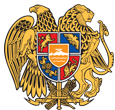 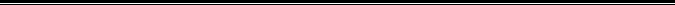 Հայաստանի Հանրապետության Սյունիքի մարզի Կապան համայնք 
ՀՀ, Սյունիքի մարզ, ք. Կապան, 060720072, kapanmayor@gmail.com